 To whom it may concern,The Iowa Chapter of National Football Foundation (NFF) is seeking nominees for the State of Iowa National High School Scholar-Athlete award. This award recognizes high school football players who have demonstrated a commitment to excellence on the field, in the classroom, and in their communities. Founded in 1947 with leadership from General Douglas MacArthur, and legendary Army coach Earl “Red” Blaik, the National Football Foundation is a national organization with the stated mission of “promoting and developing the power of amateur football in developing the qualities of leadership, sportsmanship, competitive zeal and the drive for academic excellence in America's young people.” The NFF provides over $1.3 million annually in awards and scholarships to student-athletes every year, and has awarded over $30 million in scholarships since its inception in 1959. Applicant requirements:Graduating seniors football players onlyGPA must be 3.50 or higherACT composite of 26 or higherPlayer must have been named 1st team All-District in footballApplicants having held tangible leadership positions in school or community are preferredThe attached application form should be offered to any student athlete fulfilling the above requirements.  Applicants should send completed forms to:National Football Foundation – Iowa Chapterc/o Robert HollidaySullivan & Ward, P.C.6601 Westown Parkway, Suite 200West Des Moines, IA 50266-7733Application deadline is January 31, 2023.  Award winners will be notified by March 1, 2023.Thank you.Craig Mahoney, MD                                                                                                National Football Foundation – Iowa Chapter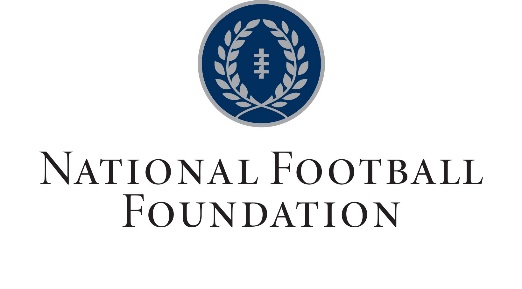 National Football Foundation – Iowa Chapter Scholar Athlete AwardFall 2022 ApplicationThis award recognizes student athletes from the state of Iowa who excel in the classroom, community and on the field. The recipients will receive a certificate in recognition of their hard work and achievement and the state winner will be named to the National Team of Distinction.Name of School ____________________________________________   City ______________________ Class	 8-man_____     A _____     1A _____     2A _____     3A _____     4A _____   5A _____Student Name ______________________________________________________Home Address ________________________________________ City __________________ Zip _______Email _______________________________________________	       Phone ____________________Parent/Guardian Name __________________________________    Phone ____________________Email ___________________________________________Parent/Guardian Name ___________________________________    Phone ____________________Email ___________________________________________1.  Scholastic Standing:		ACT score __________					GPA (4.0 scale) ________Other Scholastic achievements and recognitions:2.  Leadership Roles/Activities/Clubs: (List leadership roles held at school or in your community)3.  Employment/Volunteer Experience: 4.  Athletic Participation: (sports participated in during high school, as well as honors obtained) Completed forms sent to the following:National Football Foundation – Iowa ChapterC/o Bob HollidaySullivan & Ward, P.C.6601 Westown Parkway, Suite 200West Des Moines, IA 50266-7733